Українська мова 3 класЗмістова лінія «Досліджуємо мовні явища»Українська абетка. Звуки та букви.Навчаюся правильно вимовляти та записувати слова з апострофом1.Зустріч з паном Апострофом. Перегляд відео для повторення: гіперпосилання2. Прочитай правильно скоромовки:На городі м’ята, 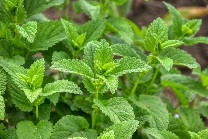 М’ята вся прим’ята.Мар’янко, йди на грядкуТа підгорни м’ятку.Лежить п'ять п'ятаків. 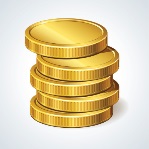 На кожному п'ятакуЩе по п'ятаку3. Запиши слова з апострофом, познач наголошений склад:Сі/мя, ря/сний, вя/зка, бу/ря/к, па/мя/ть, здо/ро/вя, лю/ди, пє/ лю/бо/вю, бю/ть, бу/ря.4. Подумай, що заховано у колі? Утвори та запиши слова. Запиши звукові схеми трьох слів (за вибором).5. Спиши, вставляючи слова з апострофом:Андрійкові подарували футбольний _____________. Субота настає після _____________. Гуси вийшли з води і обскубують своє __________ .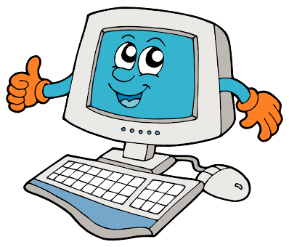 6. Підпиши подані світлини: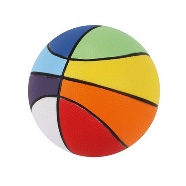 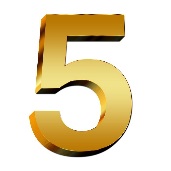 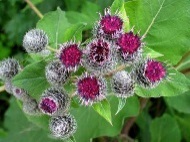 ________                ____________             ____________               _____________7. Дитячий журнал «Джміль» пропонує тобі детальніше познайомитись з паном Апострофом. Обери собі завдання до вподоби:гіперпосиланняНавчаюся правильно вимовляти звук [ґ] та записувати слова з буквою Ґ,ґТренажер з правильного читання: Ґе – ґе – ґе, ґе – ґе – ґе,«Ґ» та «Е» створили «Ґе».Ґа – ґа – ґа, ґа – ґа – ґа,Ґелґотіли гуси «Ґа».Ґо – ґо – ґо, ґо – ґо – ґо,«Ґ» та «О» читайте «Ґо».Ґі – ґі – ґі, ґі – ґі – ґі,«Ґ» та «І» - то маю «Ґі».Ґу – ґу – ґу, ґу – ґу – ґу,«Ґ» та «У» дають нам «Ґу».Чистомовка: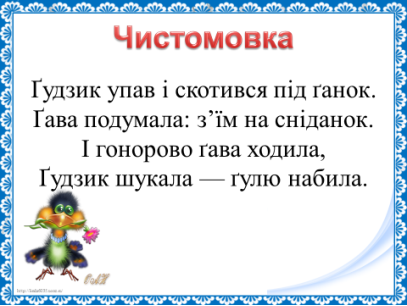 Розподільне списування:Запиши слова у дві колонки. У першу – слова з літерою «Ґ», у другу – буквою «Г».…алинка,  …уля, …лобус, …рунт, …ойдалка, …уси, …ава, …анок.Творче списування:Спиши речення, замінивши ілюстрації відповідними словами.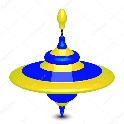 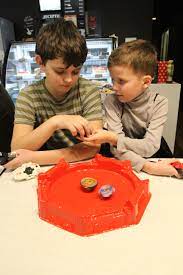 люблять гратися із 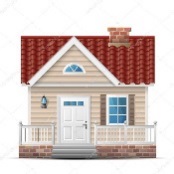 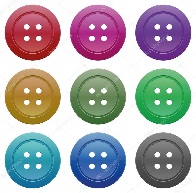 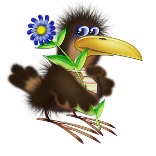 знайшла            на                 .Навчаюся правильно вимовляти звуки [дж], [дз], [дз'] та записувати, переносити слова з цими буквосполученнямиТренуюся правильно вимовляти слова з буквосполученнями «дж»,«дз».ГіперпосиланняВчуся переносити слова з буквосполученнями «дж», «дз». Словниковий диктант з поділом для перенесення.Бджо – ла, джміль, ку – ку – ру – дза, дві – нок, дже – рель – це, дзер – ка – ло, дзюр – чить, дзве – нить, джме – лик, си – джу.Вчуся визначати звуковий склад слів з буквосполученнями «дж», «дз».Встанови відповідність між словом та його звуковою схемою:ДжмеликДзвіночокДжемДжерельцеВчуся здійснювати самоконтроль.Прочитай слова. Підкресли ті, які неправильно поділені на склади для переносу. Виправ помилки, поділи слова правильно.Об – 'ї –ха – ти, тюл – ьпан, под – зьо – ба – ти, ча – йник, пір’ – ї – на, їжд – жу, хваль – ко, май – ка, пе – ре – дзвін, джме – лик, ку – ку – руд – за.Розвиваю письмове мовлення, утворюю словосполучення та речення зі словами, що містять буквосполучення «дж», «дз».А) До іменників дібрати прикметники. Сполучення записати:Дзеркало КукурудзаДжмільБджолиДжерелоДзвіночкисмачнасердитийдзвінкепрацелюбнілісовівеликеБ) Прочитати слова у колонках. Утворити і записати три речення:БджолаМедЗбираєНад квіткоюджмількружляєВирослакукурудзависокаНавчаюся розрізняти дзвінкі та глухі приголосніВчуся правильно записувати слова із сумнівними приголосними звуками у середині слова.Визнач, яку букву треба вибрати з дужок. Добери перевірне слово та запиши їх парами.Ле (х,г) кий - Во (х,г) кий - Про (з,с) ьба - Моло (т,д) ба -Ко (с,з) ьба -Боро (т,д) ьба -Вчуся правильно записувати слова із сумнівними приголосними наприкінці слова (складу).Зміни подані слова так, щоб вони називали один предмет, і запиши.Дуби - вужі - сніги - зуби - городи - морози - Вчуся користуватися правилами для перевірки написання сумнівних приголосних у середині  та наприкінці слова.А) Запиши відгадки до запропонованих загадок.Хто всім нам хліб ділить? (Ніж)Що мовчить, а розуму вчить? (Книжка)Не кінь, не віл , а прив’язаний. (Гарбуз)Без рук, без олівця, малює без кінця. (Мороз)Б) Зорово – слухові диктанти:Лісоруб зрубає дуб,З нього потім зроблять зруб.Всі річки тепер в обнові –Біле скло під бережком.Ходить грудень по діброві,Застеляє світ сніжком. (Т. Масенко)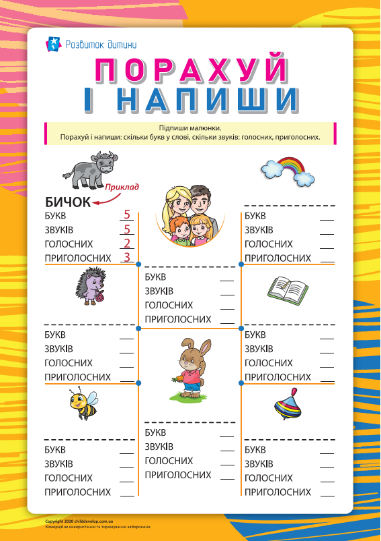 Виконай «швидкий» звуко – буквений аналіз слів (за рубрикою «Розвиток дитини»):гіперпосиланняНавчаюся писати слова з ненаголошеними [е] - [и]Ознайомся з правилом написання ненаголошених [е] - [и]Розучи пісню – правило: гіперпосиланняВчуся добирати перевірні слова на перевірку ненаголошених [е] - [и]Ц..гляний - в..селий - в..чірній - ж ..ття – н..бесний – д..мок - Вчуся перевіряти ненаголошені голосні [е] - [и] наголосом.Нап..сати – ш ..лестіти - заш..вати – ст ..мніло – б ..резневий - м..ритися - Вчуся визначати словникові слова:Відео тренування із серії «Наші очі – наші помічники» Виконай «Зоровий диктант»: гіперпосиланняВідео тренажерПеревір себе: гіперпосиланняНавчаюся правильно записувати та переносити слова з подовженими приголоснимиЗапиши словниковий диктант, поділяючи слова вертикальними рисками на склади для перенесення:Завдання, змагання, читання, оповідання, знання, малювання, плаття, багаття, взуття, життя, зілля, вугілля, рукоділля, провалля.Пояснювальний диктант:Восени насіння висіяли в ґрунт. Через деякий час зазеленіли сходи.Навчання – головне завдання учнів. У суботу відбудуться змагання з плавання.На уроці читання ми прочитали цікаве оповідання. Домашнє завдання виконали усі учні.Відгадай загадки, запиши слова – відгадки. Поміркуй, що об’єднує слова відгадки:На вазі не зважиш, на базарі не купиш. (Знання)На стелі в куточку висить сито, не руками звито. (Павутиння)Цока, цока на стіні: - Не спізнись, - гука мені. (Годинник)Творчі завдання:А) Утвори нові слова за зразком:Читати – читання; малювати - …;знати - …;оповідати - …;запитати - …;змагатися - ….Б) Зміни слова за зразком:Гілка – гілля; насінина - …;промінь - …; волосина - …;колос - …;вуглина - ….В) До слів першого рядка дібрати слова другого рядка. Сполучення записати:Завдання, колосся, вугілля, життя.Кам’яне, пшеничне, шкільне, цікаве.Г) Скласти речення із словосполученнями:Чисте взуття; нове плаття.Виразне читання; шкільне приладдя.Ясне проміння, пташине щебетання.Склади сенкан до слова - відгадки:Загадка                                                                       ГодинникСправно йде, хоч ніг не має,                                   ___________________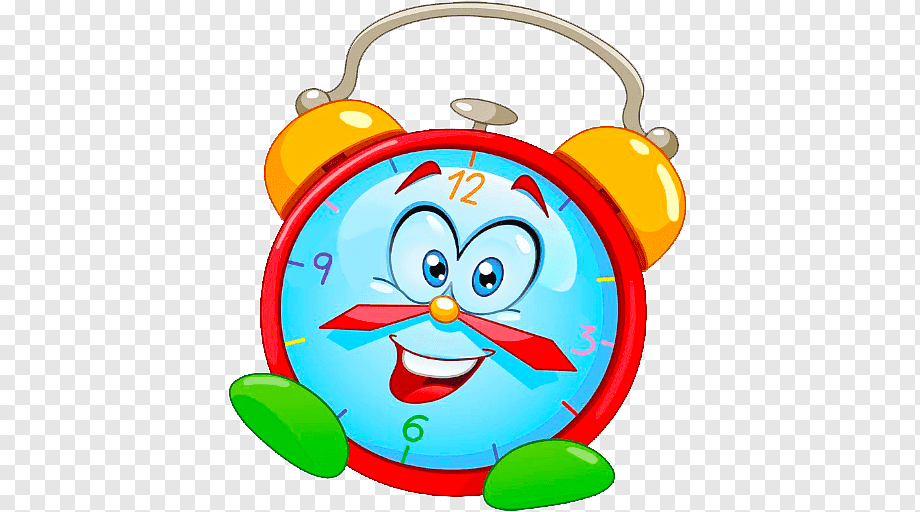 Цоки – цок, усім співає.                                           ___________________І секунди, і хвилини                                                  ___________________Він рахує нам щоднини.                                          ____________________                                                                                  ____________________Знаю українську абетку та вмію нею користуватисяПригадай алфавіт. Заспівай алфавітну пісню.Покликання Впізнай назви українських міст. Запиши, розміщуючи за абеткою.Терно …, Запоріж…, Ужго…, Бережа …, Вінни …, Ял…, Ки …, До …к, Микола …, Черка …Добери склади, щоб вийшли пестливі імена твоїх друзів.Дмит …, Натал … ка, Максим…, Роман…, Надій…, Марій…, Тарас…, Андрій…, Денис…Ю, Соломій…Виконай розвивальні вправи (використовуючи матеріал рубрики «Розвиток дитини»). Гіперпосилання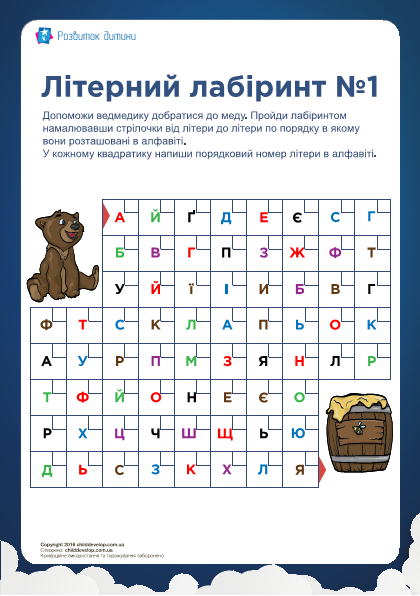 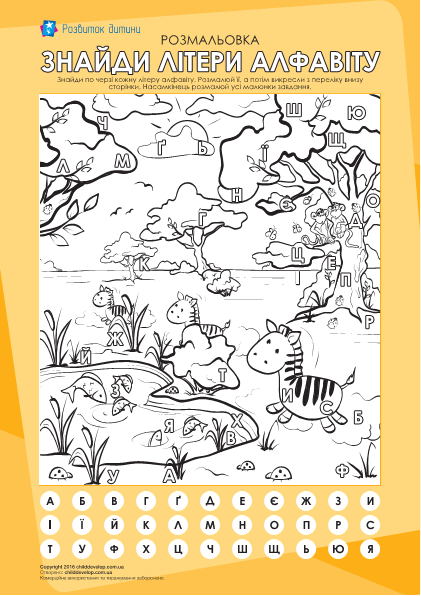 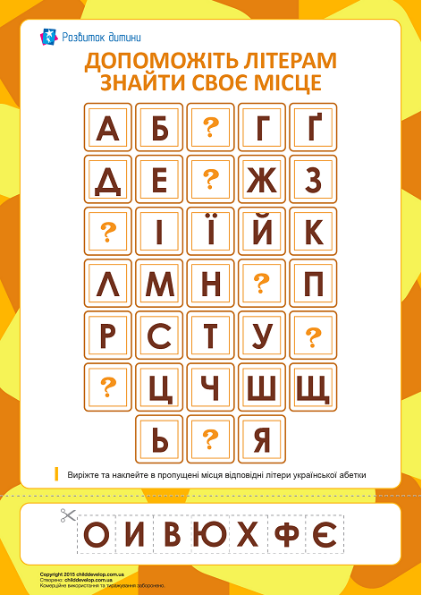 Попрацюй із словником. Випиши в алфавітному порядку десять словникових слів.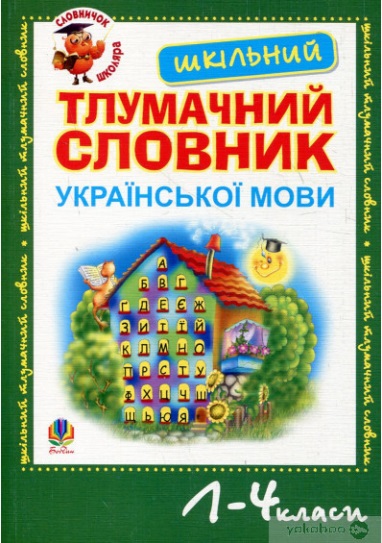 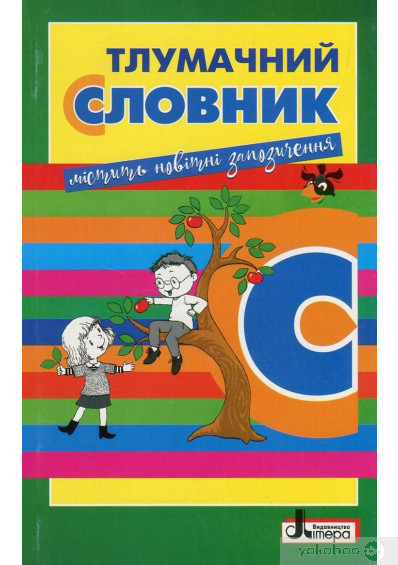 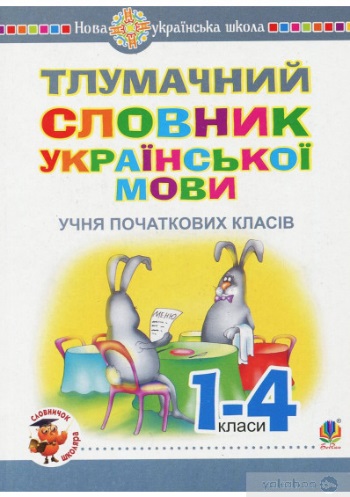 Узагальнення та систематизація вивченого матеріалуРозглянь малюнок і виконай запропоновані нижче завдання: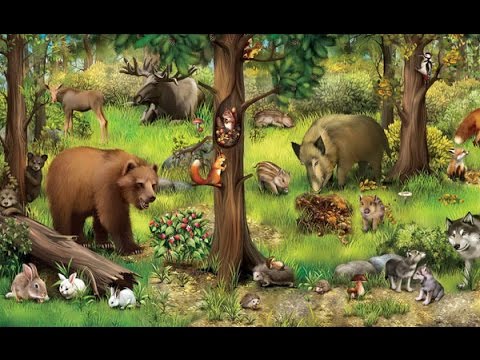 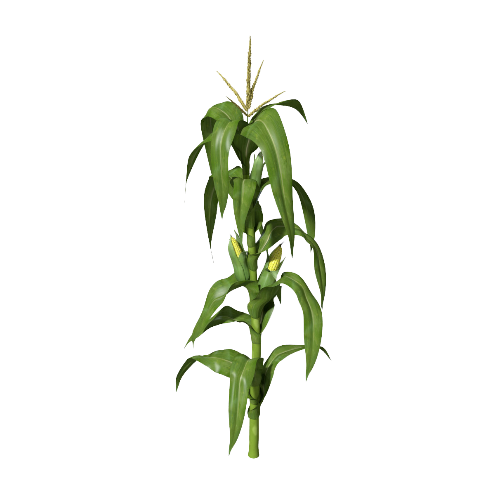 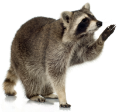 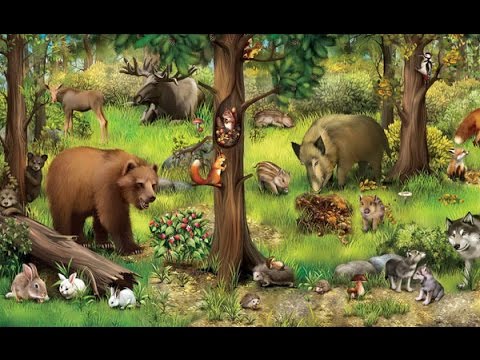 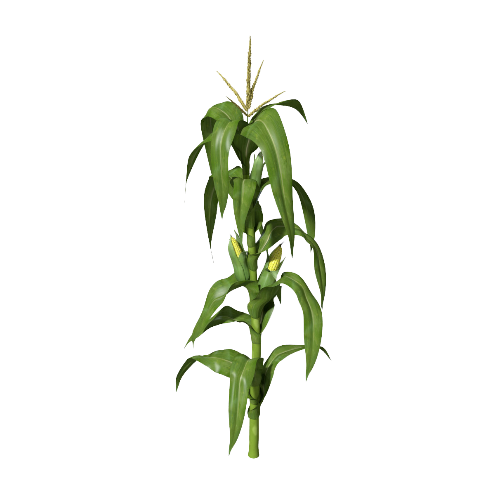 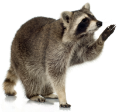 Знайди на малюнку рослину, яка не росте у лісі. Запиши її назву, поділяючи слова на склади._________________________________________________Запиши назви тварин, які бачиш на малюнку. Підкресли слова, які не можна переносити з рядка на рядок.__________________________________________________________________________________________________________________________Запиши назви тварин, записані у попередньому завданні, у алфавітному порядку.__________________________________________________________________________________________________________________________Знайди на малюнку пташку. Запиши її назву. Виконай звуко – буквений розбір цього слова.________________________________________________________________________________________________________________________________________________________________________________________________________________________________________________________________________________________________________________________________________________________________________________________________________________________________________________________________________________________________________Знайди на малюнку тваринку, у назві якої заховалась «йотована» буква. Запиши це слово, вкажи кількість букв та кількість звуків у цьому слові._____________________________________________________________У назві якого мешканця лісу заховалась орфограма (ненаголошені [е]- [и]), яку не можна перевірити наголосом? Запиши це слово, підкресли орфограму._____________________________________________________________Запиши назву дерева, яке можна побачити у лісі. Його плодами ласують дикі свині. Назва цього дерева закінчується на сумнівний приголосний. Запиши назву дерева, добери перевірне слово.___________________________________________________________Бліц:Знайди на малюнку тварину, у назві якої букв більше, ніж звуків:_____________________________________________________Знайди на малюнку тварину, у назві якої букв та звуків порівну:______________________________________________________Знайди на малюнку тварину, у назві якої букв менше, ніж звуків:_______________________________________________________Діагностувальна роботаДопоможи білочці скласти жолуді та горішки у відповідні кошики: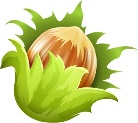 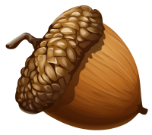 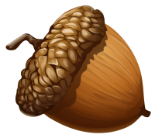 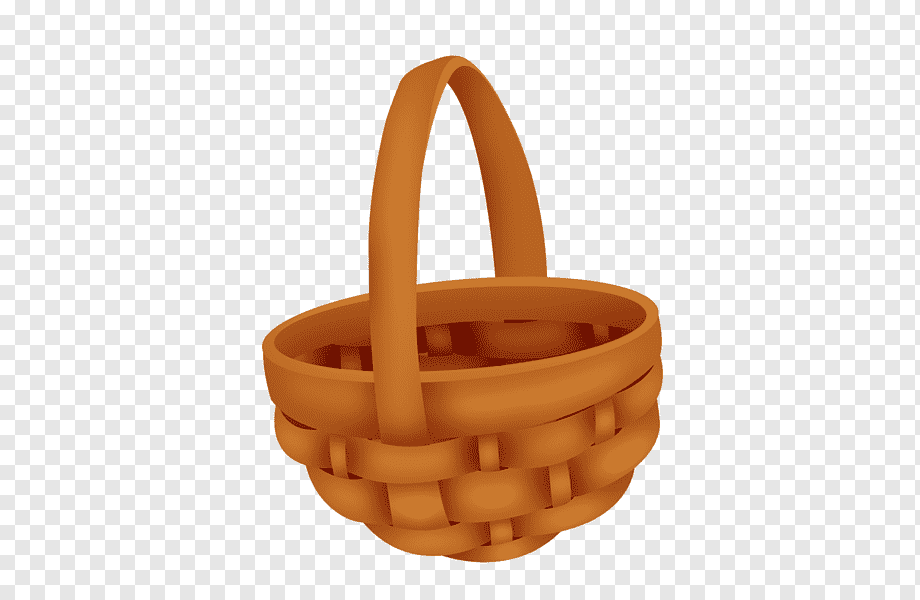 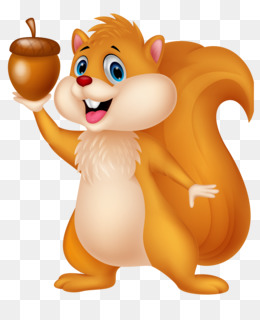 Обведи ті половинки груш зі словами, які правильно поділені для переносу: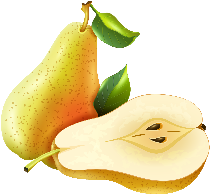 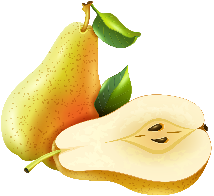 Створи хмаринки слів: на одній запиши слова з літерою «Г», а на іншій слова з літерою «Ґ».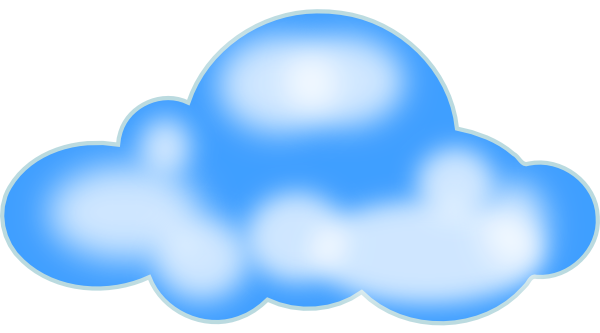 __риб__ратиО__ірок__арбуз__рунт___ава__уля___аздаРозмісти на осінньому дереві 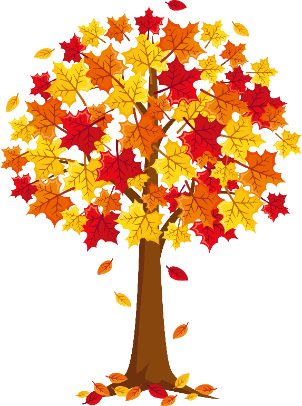 листочки-слова у алфавітному порядку:Дощ, осінь, вітер, дуб, листопад, краса, павутиння, сонце.З одним із слів попередньої вправи за власним вибором виконай звуко-буквений розбір._____________________________________________________________________________________________________________________________________________________________________________________________________________________________________________________________________________________________________________________________________________________________________________________________________________________________________________________________________________________________________________________________________________________________________________________________________________________________Бджілка збирала нектар тільки з тих квіток, на яких у слові не дописано ненаголошену «е». Добери перевірні слова, та познач () квітку з якої зібрано нектар.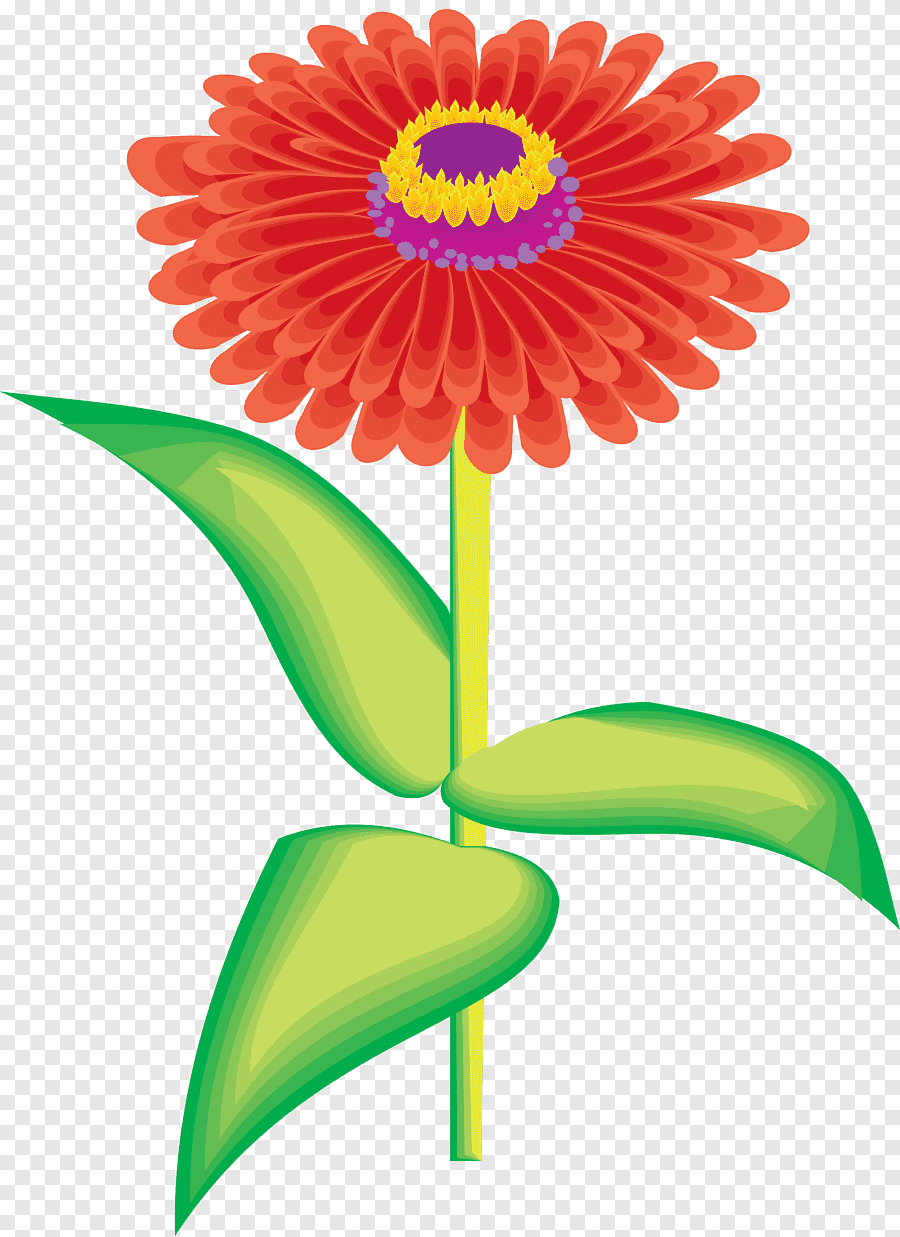 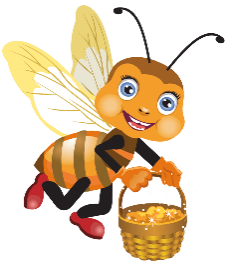 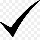 Оціни свою роботу: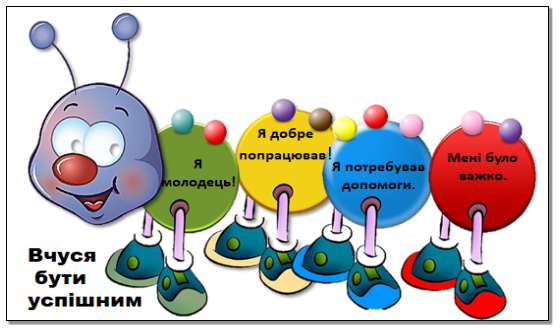 Використані джерела:https://www.youtube.com/watch?v=ajSBKkw78rw&ab_channelhttps://jmil.com.ua/2016-2/litstudiohttps://www.youtube.com/watch?v=Td90V8DgoG0&ab_channelhttps://childdevelop.com.ua/worksheets/tag-coloring-letters-sortpop/https://www.youtube.com/watch?v=Fg9MgPc-DX4&ab_channel=O_SvitKahttps://www.youtube.com/watch?v=xx9ApOulGxE&ab_channel=oksanaknhttps://www.youtube.com/watch?v=SfKOoYYrga4&ab_channelhttps://www.youtube.com/watch?v=ctq06RCPuCY&ab_channelhttps://childdevelop.com.ua/worksheets/tag-coloring-letters-sortpop/Очікувані результати навчання здобувачів освітиЗміст навчанняПравильно вимовляє слова з апострофом, звуками [ґ], [дж], [дз], [дз'], дзвінкими приголосними звуками; ненаголошеними голосними звуками [е], [и], подовженими приголосними звуками; [3 МОВ 4.1]Правильно наголошує загальновживані слова; [3 МОВ 4.1]Відтворює напам’ять український алфавіт; [3 МОВ 4.1]Розташовує 7 – 9 слів за алфавітом, орієнтуючись на першу і другу літери; [3 МОВ 4.1]Користується алфавітом під час роботи з начальними словниками; [3 МОВ 4.1]Дослідження фонетичних закономірностей української мови.Дотримання орфоепічних вимог у власному мовленні.Застосування алфавіту.Користування навчальними словниками.